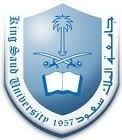 التطبيق والمثال في مواد العلوم الشرعيةمثال:الدرس : أولاد النبي صلى الله عليه و سلم و زوجاته .الصف : الرابع الابتدائي – الفصل الأول .الهدف : أن يتعرف الطالب على أبناء النبي صلى الله عليه و سلم.بعد الانتهاء من الدرس يختار المعلم طالب أو مجموعة من الطلاب ليضعهم موضع الخبير ( في سيرة الرسول صلى الله عليه و سلم )  ، ويجلسوا في مقدمة الفصل لاستقبال الأسئلة من بقية زملائهم . بقية الطلاب في الفصل يقومون بطرح الأسئلة على الخبراء والمتعلقة بنفس الدرس ، مثلا : كم عدد أبناء النبي صلى الله عليه و سلم ؟ كم لديه من الذكور وكم لديه من الإناث؟ ما أسماء أبناء و بنات النبي صلى الله عليه و سلم ؟  وغير ذلك . اسم الطالب:   مرادي الشكرهـ                                                    مالمواد مدى ملاءمتهامدى ملاءمتهامدى ملاءمتهاالملاحظةمالمواد ملائمغيرملائمغيرملائمالملاحظة1التلاوة2الحفظ3التفسير 4التوحيد5الحديث6الفقه7السيرة